No Ordinary Sun   by Hone TuwhareTree let your arms fall:raise them not sharply in supplicationto the bright enhaloed cloud.Let your arms lack toughness andresiliance for this is no mere axeto blunt nor fire to smother.Your sap shall not rise againto the moons pull.No more incline a deferential headto the wind's talk, or stirto the tickle of coursing rain.Your former shaginess shall not bewreathed with the delightful flightof birds nor shieldnor cool the adour of unheedinglovers from the monstrous sun. Tree let your naked arms fallnor extend vain entreaties to the radiant ball.This is no gallant monsoon's flash,no dashing trade wind's blast.The fading green of your magicemanations shall not make pure againthese polluted skies . . . for thisis no ordinary sun.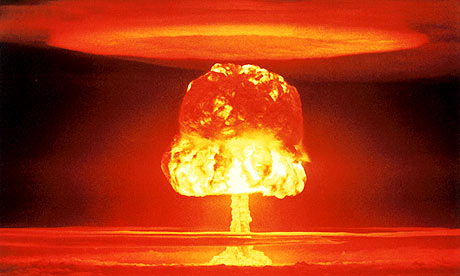 O treein the shadowless mountainsthe white plains andthe drab sea flooryour end at last is written